Δ΄ ΤΑΞΗ – 13ο ΦΥΛΛΟ ΕΡΓΑΣΙΑΣΜάθημα: ΜΕΛΕΤΗ ΠΕΡΙΒΑΛΛΟΝΤΟΣ - Επαναληπτικές ασκήσεις         Ημερομηνία : Παρασκευή 15 Μαΐου 2020                         ΧΩΡΙΑ ΠΑΛΙΟΥ ΔΗΜΟΥ ΚΑΡΔΑΜΥΛΩΝ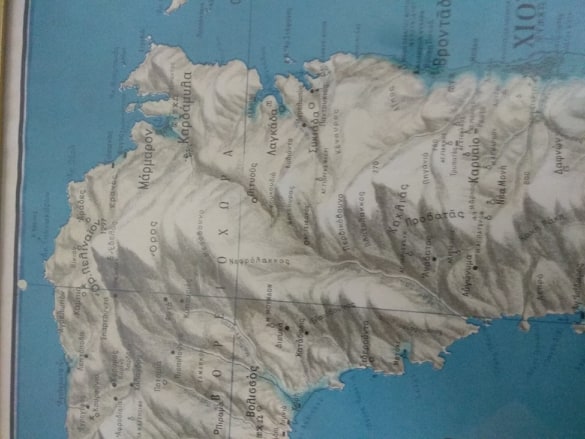 Α. Θα μπορούσατε να θυμηθείτε τα χωριά του παλιού Δήμου Καρδαμύλων; (Στη 2η σελίδα φαίνονται καλύτερα τα χωριά- μπλε χρώμα) 1. 2. 3. 4. 5. 6.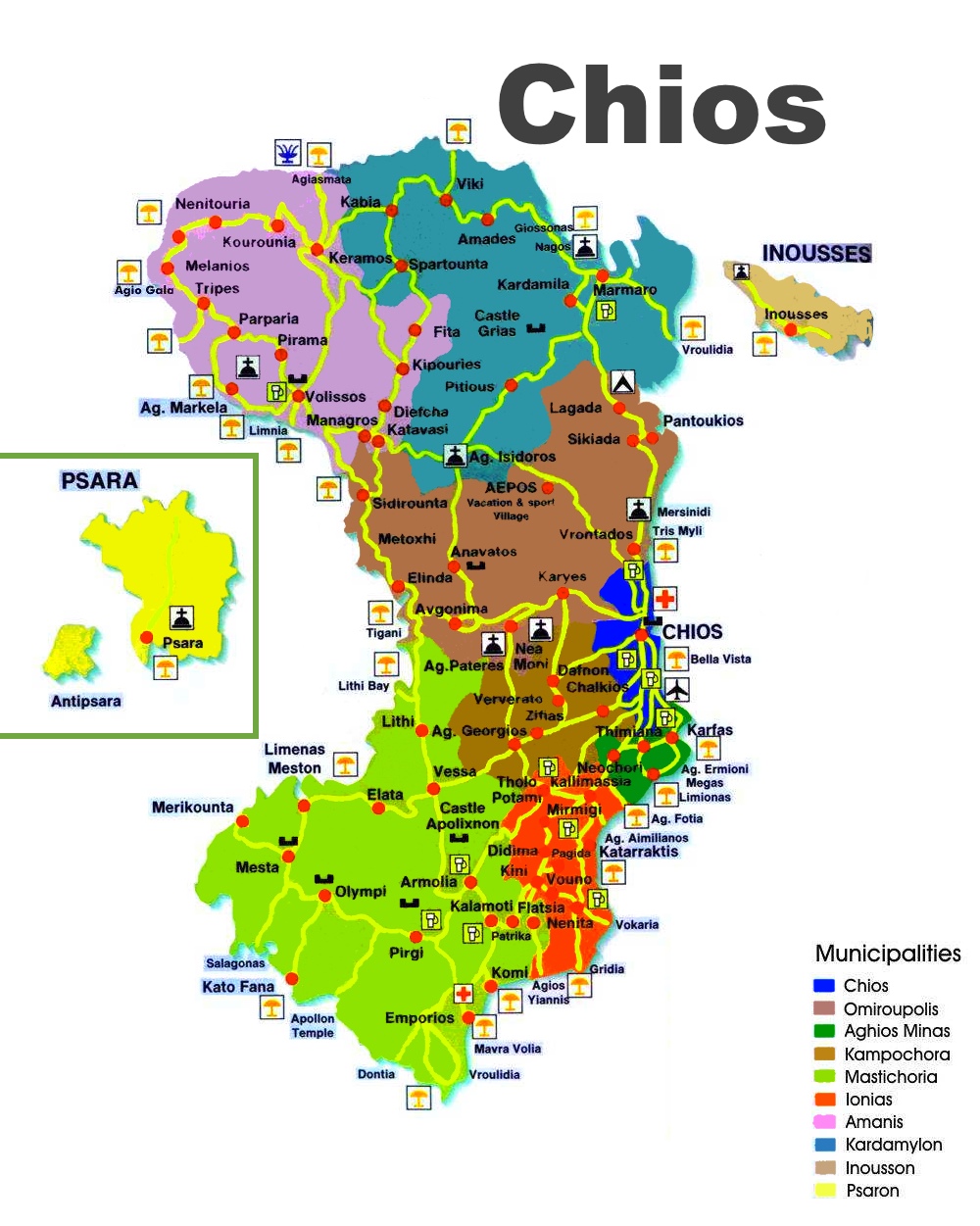 Καλή επιτυχία!κα Στέλλα